5.4  8和9的加减法1.看图列式。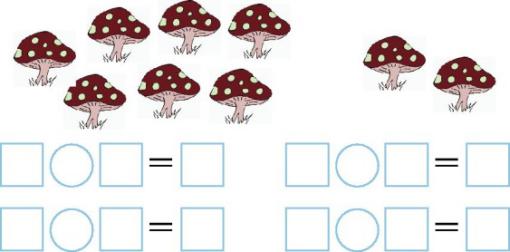 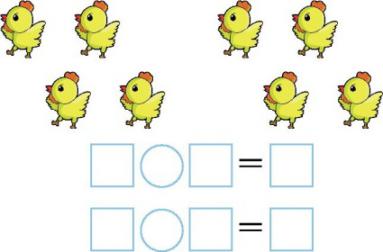 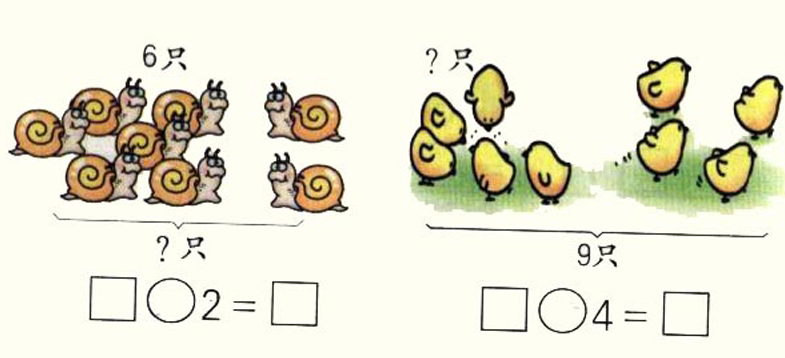 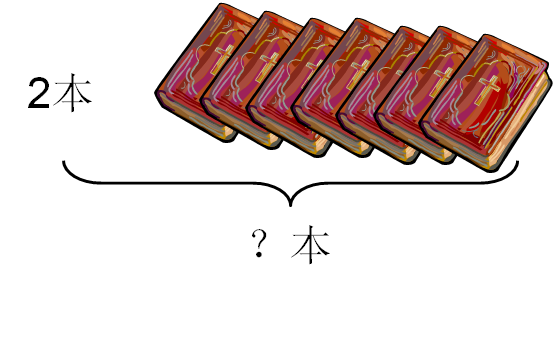 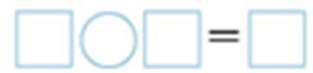 2.连一连。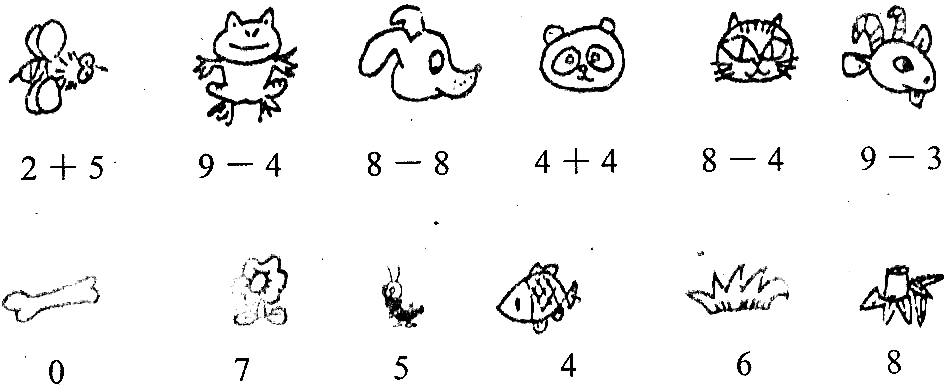 3.看谁先过河。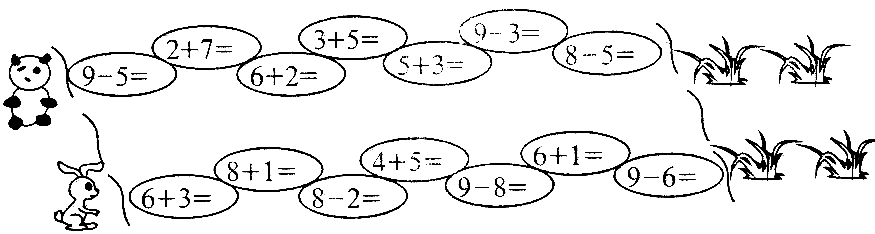 4.丽丽买了两件商品用了8元钱，她买的什么？乐乐也买了两件商品用了9元钱，她买的什么？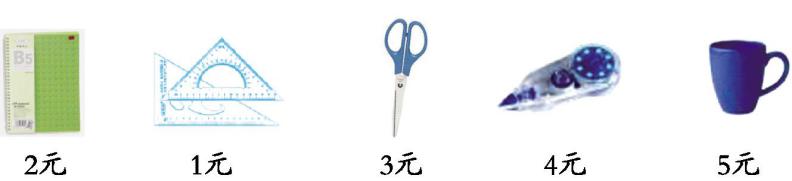 答案：1. 7+2=9   2+7=9   9-2=7  9-7=2  4+4=8   8-4=4    6+2=8   9-4=5   2+7=9    2. 分别连7、5、0、8、4、6。      3.  4  9  8  8  8  6  3  9  9  6   9   1  7  3    4.  5+3=8  剪刀和水杯      5+4=9 修正带和水杯